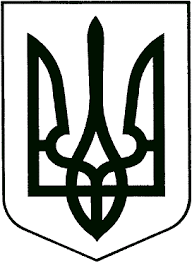 ЗВЯГЕЛЬСЬКА МІСЬКА РАДАРІШЕННЯтридцять третя сесія					                      восьмого скликання01.06.2023                                 			                      № 879     Керуючись пунктом 372 частини першої статті 26 Закону України „Про місцеве самоврядування в Україні“, Законом України „Про захист тварин від жорстокого поводження“, враховуючи Програму поводження з тваринами та регулювання чисельності безпритульних тварин на 2021-2025 роки, затверджену рішенням міської ради від 04.03.2021 №91, з метою впровадження дієвих заходів по захисту тварин від жорстокого поводження та гуманного ставлення до них, міська радаВИРІШИЛА:     1. Затвердити Порядок біостерилізації, вакцинації та чипування домашніх безпородних тварин (собак) на території Звягельської міської територіальної громади згідно з додатком.     2. Фінансування заходів щодо належного поводження з тваринами - біостерилізація, вакцинація від сказу, чипування та реєстрація домашніх безпородних тварин (собак) на території Звягельської міської територіальної громади здійснюється в межах зетверджених бюджетних асигнувань на відповідний період.     3. Контроль за виконанням цього рішення покласти на постійну комісію міської ради з питань житлово - комунального господарства, екології та водних ресурсів (Рудницький Д.В.), заступника міського голови Якубова В.О.Міський голова					                              Микола БОРОВЕЦЬ                                                                                         Додаток до рішення міської ради від 01.06.2023 № 879Порядок біостерилізації, вакцинації та чипування домашніх безпородних тварин (собак) на території Звягельської міської територіальної громади Порядок біостерилізації, вакцинації та чипування домашніх безпородних тварин (собак) на території Звягельської міської територіальної громади                          (далі - Порядок) розроблено відповідно до Законів України «Про місцеве самоврядування в Україні», «Про захист тварин від жорстокого поводження», «Про основні засади соціального захисту ветеранів праці та інших громадян похилого віку в Україні», «Про основи соціальної захищеності осіб з інвалідністю в Україні», «Про державну соціальну допомогу малозабезпеченим сім’ям», «Про охорону дитинства», «Про державну соціальну допомогу особам з інвалідністю з дитинства та дітям з інвалідністю», «Про статус ветеранів війни, гарантії їх соціального захисту», постанови Кабінету Міністрів України                              від 24.06.2022 №720 «Про затвердження Порядку регулювання чисельності тварин, що не утримуються людиною, але перебувають в умовах, повністю або частково створюваних діяльністю людини, та безпритульних тварин, а також їх розміщення на відповідних підприємствах, в установах та організаціях чи повернення до ареалу перебування (місць вилову)», Програми поводження з тваринами та регулювання чисельності безпритульних тварин на 2021-2025 роки, затвердженої рішенням міської ради  від 04.03.2021 №91, з метою впровадження дієвих заходів по захисту тварин від жорстокого поводження та гуманного ставлення до них, забезпечення регулювання чисельності безпритульних тварин на території Звягельської міської територіальної громади.     2. Цей Порядок визначає механізм виконання заходів Програми поводження з тваринами та регулювання чисельності безпритульних тварин (далі - Програма), яка затверджується рішенням міської ради на відповідний період щодо належного поводження з тваринами - біостерилізація, вакцинація від сказу, чипування та реєстрація домашніх безпородних тварин (собак).     3. Головним розпорядником бюджетних коштів за напрямком виконання заходу Програми є управління житлово-комунального господарства та екології Звягельської міської ради, а виконавцем – комунальне підприємство Звягельської міської ради „Звягельсервіс“.     4. Право на безоплатну біостерилізацію, вакцинацію від сказу, чипування та реєстрацію домашніх безпородних тварин (собак) мають мешканці громади, а саме:   4.1 пенсіонери за віком;     4.2 малозабезпечені сім’ї;     4.3 особи з інвалідністю І і ІІ групи;      4.4 багатодітні сім’ї;      4.5 сім’ї, в яких виховуються діти з інвалідністю;     4.6 учасники бойових дій;     4.7 члени сімей загиблих Захисників і Захисниць України.     5. Для безоплатної біостерилізації, вакцинації від сказу, чипування та реєстрації власниками домашніх безпородних тварин (собак) надаються наступні документи:     - заява;     - копія паспорта громадянина України та підтвердження місця реєстрації на території Звягельської міської територіальної громади;    - копія пенсійного посвідчення (пенсіонери за віком);     - довідка про отримання допомоги малозабезпеченим сім’ям (малозабезпечені сім’ї);     - копія довідки МСЕК (особи з інвалідністю І і ІІ групи);     - копія посвідчення (багатодітні сім’ї; сім’ї, в яких виховуються діти з інвалідністю; учасники бойових дій; члени сімей загиблих Захисників і Захисниць України);     - ветеринарно-санітарний паспорт на тварину або ветеринарний паспорт на  тварину (при наявності);     - згода на проведення біостерилізації, вакцинації від сказу, чипування та реєстрації домашніх безпородних  тварин (собак).     6. Мешканці громади, за умови пред’явлення вищевказаного переліку документів, мають право здійснити біостерилізацію, вакцинацію від сказу, чипування та реєстрацію домашніх безпородних тварин (собак) віком від                           12-ти місяців.     7. Мешканці громади, які мають право на безоплатну біостерилізацію, вакцинацію від сказу, чипування та реєстрацію домашніх безпородних тварин (собак), звертаються до комунального підприємства Звягельської міської ради „Звягельсервіс“ та надають копії документів, які зазначені в пункті 5 цього Порядку. Тварини (собаки) проходять процедуру біостерилізації, вакцинації від сказу, чипування та реєстрації в день та час, який визначається комунальним підприємством.     8. За результатами проведення біостерилізації, вакцинації від сказу, чипування та реєстрації домашніх безпородних тварин (собак) власнику тварини (собаки) видається ветеринарний паспорт на тварину (у разі відсутності ветеринарно-санітарного паспорта на тварину або ветеринарного паспорта на тварину), у якому ветеринарним лікарем робиться відмітка про проведення вакцинації від сказу.Секретар міської ради                                                             Оксана ГВОЗДЕНКОПро затвердження Порядку біостерилізації, вакцинації та чипування домашніх безпородних тварин (собак) на території Звягельської міської територіальної громади